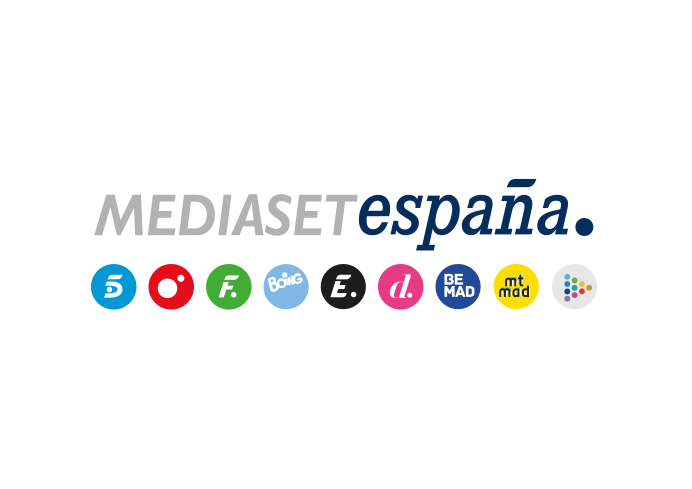 Madrid, 18 de junio de 2021Samanta Villar, Ana Terradillos y Mayka Navarro se incorporan a ‘En el punto de mira’Miquel Valls e Israel López, reporteros de ‘El Programa de Ana Rosa’, también elaborarán reportajes de investigación en las nuevas entregas, que han comenzado a grabarse esta semana.Los cinco periodistas se suman al equipo formado por Verónica Dulanto, Boro Barber, Marta Losada y María Miñana.Samanta Villar, rostro de algunos de los formatos periodísticos más innovadores de la televisión reciente; Ana Terradillos, periodista especializada en terrorismo internacional y varias veces galardonada por sus trabajos de investigación y Mayka Navarro, experta en información policial y de sucesos con amplia trayectoria en diversos medios de comunicación, se incorporan al equipo de ‘En el punto de mira’ para realizar reportajes relacionados con sus respectivas especializaciones en las nuevas entregas del programa, cuyas grabaciones acaban de comenzar.Junto a ellas, Miquel Valls e Israel López, reporteros de ‘El programa de Ana Rosa’, también se unirán al plantel de periodistas de investigación de ‘En el punto de mira’ junto a Verónica Dulanto, Boro Barber, Marta Losada y María Miñana.Producido en colaboración con Unicorn Content, ‘En el punto de mira’ se estrenó en Cuatro en julio de 2016 y desde entonces ha profundizado en multitud de cuestiones de la actualidad, destapando fraudes e injusticias con sus reportajes de investigación e informando sobre asuntos sociales que afectan directamente a los espectadores en materias tan diversas como salud, consumo y economía.